V. DERS KURULU (HASTALIKLARIN BİYOLOJİK TEMELLERİ)(02Nisan 2018 - 25Mayıs 2018) (8 Hafta)Ders Kurulu Sınavları:Pratik SınavTıbbi Patoloji 23 Mayıs 2018Teorik Sınav25 Mayıs 2018								HAFTA - 1HAFTA -2HAFTA - 3HAFTA - 4HAFTA - 5HAFTA-6HAFTA - 7									     HAFTA - 8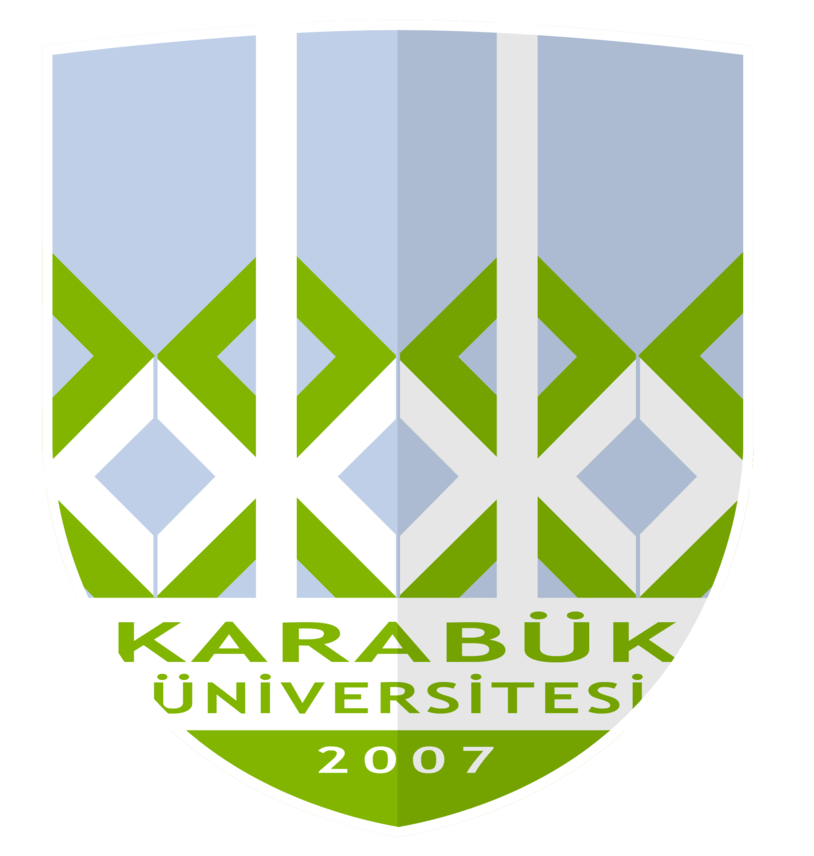 T.C. KARABÜK ÜNİVERSİTESİTIP FAKÜLTESİ2017-2018 ÖĞRETİM YILI DÖNEM II PROGRAMIDekanProf. Dr. Bünyamin ŞAHİNDekan YardımcılarıYrd. Doç. Dr. M. Kamil TURANYrd. Doç. Dr. Mustafa ÇÖRTÜKDönem KoordinatörüYrd. Doç. Dr. Zülal ÖNERDers Kurulu SorumlusuDoç. Dr. Tahir KAHRAMANDİSİPLİN/BÖLÜMTeorikPratikTOPLAMAKTSTıbbi Patoloji12820Viroloji25-25Mikoloji10-10Parazitoloji15-15Tıbbi Genetik12-12Tıbbi Biyokimya6-6Tıbbi Farmakoloji20-20TOPLAM1008108DİSİPLİN/BÖLÜMÖĞRETİM ÜYELERİ Tıbbi PatolojiYrd. Doç. Dr. Harun EROLUz. Dr. Alpay AktümenUz. Dr. Sultan ÇalışkanVirolojiYrd. Doç. Dr. Nergis AŞGINYrd. Doç. Dr. Elçin KAL ÇAKMAKLIOĞULLARIYrd. Doç. Dr. Cüneyt KURUMikolojiYrd. Doç. Dr. Nergis AŞGINYrd. Doç. Dr. Elçin KAL ÇAKMAKLIOĞULLARIYrd. Doç. Dr. Cüneyt KURUParazitolojiYrd. Doç. Dr. Nergis AŞGINYrd. Doç. Dr. Elçin KAL ÇAKMAKLIOĞULLARIYrd. Doç. Dr. Cüneyt KURUTıbbi GenetikYrd. Doç. Dr. M. Kamil TURANYrd. Doç. Dr. Emre TAŞKINYrd. Doç. Dr. Özlem CESUR GÜNAYTıbbi BiyokimyaDoç. Dr. Eyüp ALTINÖZDoç. Dr. Tahir KAHRAMANYrd. Doç. Dr. İsmail HASKULTıbbi FarmakolojiYrd. Doç. Dr. Namık BİLİCİ2 Nisan 2018Pazartesi3 Nisan 2018 Salı4 Nisan 2018 Çarşamba5 Nisan 2018 Perşembe6 Nisan 2018 Cuma08:4509:30PDÖ I. OturumT. B. GenetikMutasyon ve hastalık ilişkisiYrd. Doç. Dr. Özlem CESUR GÜNAYT. BiyokimyaVücut sıvılarının BiyokimyasıYrd. Doç. Dr. İsmail HASKULT. FarmakolojiFarmakolojinin Tarihi ve Medeniyetlerin FarmakolojisiYrd. Doç. Dr. Namık BİLİCİPDÖ II. Oturum09:4510:30PDÖ I. OturumT. B. GenetikMutasyon ve hastalık ilişkisiYrd. Doç. Dr. Özlem CESUR GÜNAYT. BiyokimyaKaraciğerin klinik biyokimyasıYrd. Doç. Dr. İsmail HASKULT. FarmakolojiFarmakolojiye girişYrd. Doç. Dr. Namık BİLİCİPDÖ II. Oturum10:4511:30PDÖ I. OturumVirolojiVirolojiye giriş,viral patogenez mekanizmalarıYrd. Doç. Dr. Elçin KAL ÇAKMAKLIOĞULLARIVirolojiPapilloma ve polyoma virüslerYrd. Doç. Dr. Nergis AŞGIN VirolojiAntiviral ajanlarYrd. Doç. Dr. Elçin KAL ÇAKMAKLIOĞULLARIPDÖ II. Oturum11:4512:30PDÖ I. OturumVirolojiVirolojiye giriş,viral patogenez mekanizmalarıYrd. Doç. Dr. Elçin KAL ÇAKMAKLIOĞULLARIVirolojiPapilloma ve polyoma virüslerYrd. Doç. Dr. Nergis AŞGIN VirolojiAntiviral ajanlarYrd. Doç. Dr. Elçin KAL ÇAKMAKLIOĞULLARIPDÖ II. Oturum13:4514:30T. PatolojiPatolojiye GirişUz.Dr. Sultan ÇalışkanBağımsız ÖğrenmeBağımsız ÖğrenmeBağımsız ÖğrenmeKlinik ve Mesleki Beceri IIIYenidoğan Muayenesi ve Canlandırma BecerisiYrd. Doç. Dr. Erkan DOĞAN14:4515:30T. PatolojiHücre Hasarı, Hücre Ölümü ve AdaptasyonlarUz.Dr. Sultan ÇalışkanBağımsız ÖğrenmeBağımsız ÖğrenmeBağımsız ÖğrenmeKlinik ve Mesleki Beceri IIIYenidoğan Muayenesi ve Canlandırma BecerisiYrd. Doç. Dr. Erkan DOĞAN15:4516:30Bağımsız ÖğrenmeBağımsız ÖğrenmeBağımsız ÖğrenmeBağımsız ÖğrenmeAlan dışı seçmeli ders 16:4517:30Bağımsız ÖğrenmeBağımsız ÖğrenmeBağımsız ÖğrenmeBağımsız ÖğrenmeAlan dışı seçmeli ders 9 Nisan 2018 Pazartesi10 Nisan 2018 Salı11 Nisan 2018 Çarşamba12 Nisan 2018 Perşembe13 Nisan 2018 Cuma08:4509:30Bağımsız ÖğrenmeT. B. GenetikPolimorfizm ve hastalık ilişkisiYrd. Doç. Dr. M. Kamil TURANT. BiyokimyaKaraciğerin klinik biyokimyasıYrd. Doç. Dr. İsmail HASKULT. Farmakolojiİlaçların uygulama yerleriYrd. Doç. Dr. Namık BİLİCİBağımsız Öğrenme09:4510:30T. PatolojiHücre Hasarı, Hücre Ölümü ve AdaptasyonlarUz.Dr. Sultan ÇalışkanT. B. GenetikTekrarlar ve hastalık ilişkisiYrd. Doç. Dr. M. Kamil TURANT. BiyokimyaKlinik enzimolojiDoç. Dr. Tahir KAHRAMANT. Farmakolojiİlaçların biyolojik membranlardan geçişi ve absorbsiyon olayıYrd. Doç. Dr. Namık BİLİCİVirolojiAdenovirüslerYrd. Doç. Dr. Elçin KAL ÇAKMAKLIOĞULLARI10:4511:30T. Patolojiİnflamasyon ve OnarımUz. Dr. Alpay AktümenVirolojiİnsan herpesvirüsleriYrd. Doç. DrCüneyt KURUVirolojiPikornavirüslerYrd. Doç. Dr. Nergis AŞGINVirolojiHepatit virüsleriYrd. Doç. Dr. Cüneyt KURUVirolojiKoronavirüsler ve norovirüslerYrd. Doç. Dr. Elçin KAL ÇAKMAKLIOĞULLARI11:4512:30T. Patolojiİnflamasyon ve OnarımUz. Dr. Alpay AktümenVirolojiİnsan herpesvirüsleriYrd. Doç. Dr. Cüneyt KURUVirolojiPikornavirüslerYrd. Doç. Dr. Nergis AŞGINVirolojiHepatit virüsleriYrd. Doç. Dr. Cüneyt KURUBağımsız Öğrenme13:4514:30VirolojiPoksvirüslerYrd. Doç. Dr. Cüneyt KURUBağımsız ÖğrenmeBağımsız ÖğrenmeBağımsız ÖğrenmeVİZE SINAVI III (OSCE)Klinik ve Mesleki Beceri IIIYrd. Doç. Dr. Serap BİBEROĞLU14:4515:30VirolojiPoksvirüslerYrd. Doç. Dr. Cüneyt KURUBağımsız ÖğrenmeBağımsız ÖğrenmeBağımsız ÖğrenmeBağımsız ÖğrenmeVİZE SINAVI III (OSCE)Klinik ve Mesleki Beceri IIIYrd. Doç. Dr. Serap BİBEROĞLU15:4516:30Bağımsız ÖğrenmeBağımsız ÖğrenmeBağımsız ÖğrenmeBağımsız ÖğrenmeAlan dışı seçmeli ders 16:4517:30Bağımsız ÖğrenmeBağımsız ÖğrenmeBağımsız ÖğrenmeBağımsız ÖğrenmeAlan dışı seçmeli ders 16 Nisan 2018 Pazartesi17 Nisan 2018 Salı18 Nisan 2018 Çarşamba19 Nisan 2018 Perşembe20 Nisan 2018 Cuma08:4509:30Bağımsız ÖğrenmeT. B. GenetikKalıtım modellerinin değişkenliği Yrd. Doç. Dr. M. Kamil TURANT. BiyokimyaKlinik enzimolojiDoç. Dr. Tahir KAHRAMANBağımsız ÖğrenmeBağımsız Öğrenme09:4510:30T. Patolojiİmmün Sistem ve HastalıklarıYrd. Doç. Dr. Harun EROLT. B. GenetikKalıtım modellerinin değişkenliği Yrd. Doç. Dr. M. Kamil TURANT. BiyokimyaYaşlanma BiyokimyasıDoç. Dr. Tahir KAHRAMANVirolojiPrionlarYrd. Doç. Dr. Elçin KAL ÇAKMAKLIOĞULLARIT. Farmakolojiİlaçların itrahıYrd. Doç. Dr. Namık BİLİCİ10:4511:30VirolojiRetrovirüslerYrd. Doç. Dr. Cüneyt KURUVirolojiTogavirüsler ve flavivirüslerYrd. Doç. Dr. Elçin KAL ÇAKMAKLIOĞULLARIVirolojiReovirüslerYrd. Doç. Dr. Nergis AŞGINT. Farmakolojiİlaçların dağılımıYrd. Doç. Dr. Namık BİLİCİT. Farmakolojiİlaçların etki mekanizmaları Yrd. Doç. Dr. Namık BİLİCİ11:4512:30VirolojiRetrovirüslerYrd. Doç. Dr. Cüneyt KURUVirolojiBunyavirüsler ve arenavirüslerYrd. Doç. Dr. Elçin KAL ÇAKMAKLIOĞULLARIVirolojiRhabdovirüsler, filovirüsler ve bornavirüslerYrd. Doç. Dr. Nergis AŞGINT. Farmakolojiİlaçların biyotransformasyonuYrd. Doç. Dr. Namık BİLİCİBağımsız Öğrenme13:4514:30Bağımsız ÖğrenmeBağımsız ÖğrenmeBağımsız ÖğrenmeVirolojiOrtomiksovirüslerYrd. Doç. Dr. Nergis AŞGINKlinik ve Mesleki Beceri IIIAlt Ekstremite İntraosseöz Girişim BecerisiYrd. Doç. Dr. Serap BİBEROĞLU14:4515:30Bağımsız ÖğrenmeBağımsız ÖğrenmeBağımsız ÖğrenmeVirolojiParamiksovirüslerYrd. Doç. Dr.  Nergis AŞGINKlinik ve Mesleki Beceri IIIAlt Ekstremite İntraosseöz Girişim BecerisiYrd. Doç. Dr. Serap BİBEROĞLU15:4516:30Bağımsız ÖğrenmeBağımsız ÖğrenmeBağımsız ÖğrenmeBağımsız ÖğrenmeAlan dışı seçmeli ders 16:4517:30Bağımsız ÖğrenmeBağımsız ÖğrenmeBağımsız ÖğrenmeBağımsız ÖğrenmeAlan dışı seçmeli ders 23 Nisan 2018Pazartesi24 Nisan 2018 Salı25 Nisan 2018 Çarşamba26 Nisan 2018 Perşembe27 Nisan 2018 Cuma08:4509:30RESMİ TATİLT. B. GenetikTek gen hastalıklarıYrd. Doç. Dr. M. Kamil TURANT. Patolojiİmmün Sistem ve HastalıklarıYrd. Doç. Dr. Harun EROLMikolojiSistemik mikozlarYrd. Doç. Dr. Nergis AŞGINBağımsız Öğrenme09:4510:30RESMİ TATİLT. B. GenetikMultigenetik hastalıkları Yrd. Doç. Dr. M. Kamil TURANT. PatolojiHemodinamik Bozukluklar ve TromboembolizmUz. Dr. Sultan ÇalışkanMikolojiSistemik mikozlarYrd. Doç. Dr. Nergis AŞGINT. FarmakolojiDoz-konsantrasyon-etki ilişkisiYrd. Doç. Dr. Namık BİLİCİ10:4511:30RESMİ TATİLMikolojiMikolojiye giriş, mantar hastalıklarının patogeneziYrd. Doç. Dr. Elçin KAL ÇAKMAKLIOĞULLARIMikolojiMantar hastalıklarının laboratuar tanısıYrd. Doç. Dr. Elçin KAL ÇAKMAKLIOĞULLARIT. Farmakolojiİlaç-reseptör ilişkisiYrd. Doç. Dr. Namık BİLİCİT. Farmakolojiİlaçların etkisini değiştiren faktörlerYrd. Doç. Dr. Namık BİLİCİ11:4512:30RESMİ TATİLMikolojiMikolojiye giriş, mantar hastalıklarının patogeneziYrd. Doç. Dr. Elçin KAL ÇAKMAKLIOĞULLARIMikolojiAntifungal ilaçlarYrd. Doç. Dr. Elçin KAL ÇAKMAKLIOĞULLARIT. FarmakolojiDoz-konsantrasyon-etki ilişkisiYrd. Doç. Dr. Namık BİLİCİBağımsız Öğrenme13:4514:30RESMİ TATİLBağımsız ÖğrenmeBağımsız ÖğrenmeMikolojiYüzeyel ve kutanöz mikozlarYrd. Doç. Dr. Elçin KAL ÇAKMAKLIOĞULLARIKlinik ve Mesleki Beceri IIIAlt Ekstremite İntraosseöz Girişim BecerisiYrd. Doç. Dr. Serap BİBEROĞLU14:4515:30RESMİ TATİLBağımsız ÖğrenmeBağımsız ÖğrenmeMikolojiSubkutanöz mikozlarYrd. Doç. Dr. Elçin KAL ÇAKMAKLIOĞULLARIKlinik ve Mesleki Beceri IIIAlt Ekstremite İntraosseöz Girişim BecerisiYrd. Doç. Dr. Serap BİBEROĞLU15:4516:30RESMİ TATİLBağımsız ÖğrenmeBağımsız ÖğrenmeBağımsız ÖğrenmeAlan dışı seçmeli ders 16:4517:30RESMİ TATİLBağımsız ÖğrenmeBağımsız ÖğrenmeBağımsız ÖğrenmeAlan dışı seçmeli ders 30 Nisan 2018Pazartesi1 Mayıs 2018Salı2 Mayıs 2018 Çarşamba3 Mayıs 2018 Perşembe4 Mayıs 2018 Cuma08:4509:30Bağımsız ÖğrenmeRESMİ TATİLT. B. GenetikMoleküler pathwayYrd. Doç. Dr. Özlem CESUR GÜNAYT. Farmakolojiİlaç etkileşmeleriYrd. Doç. Dr. Namık BİLİCİBağımsız Öğrenme09:4510:30Bağımsız ÖğrenmeRESMİ TATİLT. B. GenetikModel hastalıklar Yrd. Doç. Dr. Özlem CESUR GÜNAYT. Farmakolojiİlaç etkileşmeleriYrd. Doç. Dr. Namık BİLİCİT. PatolojiHemodinamik Bozukluklar ve TromboembolizmUz. Dr. Sultan Çalışkan10:4511:30Bağımsız ÖğrenmeRESMİ TATİLMikolojiFırsatçı mikozlarYrd. Doç. Dr. Elçin KAL ÇAKMAKLIOĞULLARIParazitolojiParazitolojiye giriş, paraziter hastalıkların patogeneziYrd. Doç. Dr. Nergis AŞGINT. PatolojiNeoplaziYrd. Doç. Dr. Harun Erol11:4512:30Bağımsız ÖğrenmeRESMİ TATİLMikolojiFırsatçı mikozlarYrd. Doç. Dr. Elçin KAL ÇAKMAKLIOĞULLARIParazitolojiParazitolojiye giriş, paraziter hastalıkların patogeneziYrd. Doç. Dr. Nergis AŞGINBağımsız Öğrenme13:4514:30Bağımsız ÖğrenmeRESMİ TATİLBağımsız ÖğrenmeBağımsız ÖğrenmeFİNAL SINAVI Klinik ve Mesleki Beceri IIIYrd. Doç. Dr. Serap BİBEROĞLU14:4515:30Bağımsız ÖğrenmeRESMİ TATİLBağımsız ÖğrenmeBağımsız ÖğrenmeFİNAL SINAVI Klinik ve Mesleki Beceri IIIYrd. Doç. Dr. Serap BİBEROĞLU15:4516:30Bağımsız ÖğrenmeRESMİ TATİLBağımsız ÖğrenmeBağımsız ÖğrenmeAlan dışı seçmeli ders 16:4517:30Bağımsız ÖğrenmeRESMİ TATİLBağımsız ÖğrenmeBağımsız ÖğrenmeAlan dışı seçmeli ders 7 Mayıs 2018 Pazartesi8 Mayıs 2018 Salı9 Mayıs 2018 Çarşamba10 Mayıs 2018 Perşembe11 Mayıs 2018 Cuma08:4509:30T. PatolojiNeoplaziYrd. Doç. Dr. Harun ErolT. B. GenetikModel hastalıklar Yrd. Doç. Dr. Özlem CESUR GÜNAYT. Farmakolojiİlaçların toksik tesirleriYrd. Doç. Dr. Namık BİLİCİT. FarmakolojiYeni ilaçların geliştirilmesi ve değerlendirilmesiYrd. Doç. Dr. Namık BİLİCİBağımsız Öğrenme09:4510:30T. PatolojiNeoplaziYrd. Doç. Dr. Harun ErolT. B. GenetikModel hastalıklar Yrd. Doç. Dr. Özlem CESUR GÜNAYT. Farmakolojiİlaçların toksik tesirleriYrd. Doç. Dr. Namık BİLİCİT. FarmakolojiFarmasötik müstahzarlar ve reçete yazma	Yrd. Doç. Dr. Namık BİLİCİParazitolojiNematodlarYrd. Doç. Dr. Cüneyt KURU10:4511:30ParazitolojiParazit hastalıklarının laboratuvar tanısıYrd. Doç. Dr. Nergis AŞGINParazitolojiKan ve doku protozoonlarıYrd. Doç. Dr. Cüneyt KURUParazitolojiİntestinal ve ürogenital protozoonlarYrd. Doç. Dr. Cüneyt KURUParazitoloji TrematodlarYrd. Doç. Dr. Nergis AŞGINParazitoloji NematodlarYrd. Doç. Dr. Cüneyt KURU11:4512:30ParazitolojiAntiparaziter ajanlarYrd. Doç. Dr. Nergis AŞGINParazitolojiKan ve doku protozoonlarıYrd. Doç. Dr. Cüneyt KURU          Parazitolojiİntestinal ve ürogenital protozoonlarYrd. Doç. Dr. Cüneyt KURUParazitolojiTrematodlarYrd. Doç. Dr. Nergis AŞGIN Bağımsız Öğrenme13:4514:30Bağımsız ÖğrenmeBağımsız ÖğrenmeBağımsız ÖğrenmeBağımsız ÖğrenmeKlinik ve Mesleki Beceri IIIKlinik Mesleki Beceriler Pratik TekrarYrd. Doç. Dr. Serap BİBEROĞLU14:4515:30Bağımsız ÖğrenmeBağımsız ÖğrenmeBağımsız ÖğrenmeBağımsız ÖğrenmeKlinik ve Mesleki Beceri IIIKlinik Mesleki Beceriler Pratik TekrarYrd. Doç. Dr. Serap BİBEROĞLU15:4516:30Bağımsız ÖğrenmeBağımsız ÖğrenmeBağımsız ÖğrenmeBağımsız ÖğrenmeAlan dışı seçmeli ders 16:4517:30Bağımsız ÖğrenmeBağımsız ÖğrenmeBağımsız ÖğrenmeBağımsız ÖğrenmeAlan dışı seçmeli ders 14 Mayıs 2018 Pazartesi15 Mayıs 2018 Salı16 Mayıs 2018 Çarşamba17 Mayıs 2018 Perşembe18 Mayıs 2018 Cuma08:4509:30T. Patoloji Pratik G1Rutin, histokimyasal ve immünohistokimyasal boyamalar, hücre hasarı, adapatasyonlar, inflamasyon ve onarım ile ilgili preparatlarYrd. Doç. Dr. Harun EROLUz. Dr. Sultan ÇalışkanT. Patoloji Pratik G2İmmün sistem hücreleri, trombüs ve neoplazi ile ilgili preparatlarYrd. Doç. Dr. Harun EROLUz. Dr. Alpay AktümenBağımsız ÖğrenmeBağımsız ÖğrenmeBağımsız Öğrenme09:4510:30T. Patoloji Pratik G1Rutin, histokimyasal ve immünohistokimyasal boyamalar, hücre hasarı, adapatasyonlar, inflamasyon ve onarım ile ilgili preparatlarYrd. Doç. Dr. Harun EROLUz. Dr. Sultan ÇalışkanT. Patoloji Pratik G2İmmün sistem hücreleri, trombüs ve neoplazi ile ilgili preparatlarYrd. Doç. Dr. Harun EROLUz. Dr. Alpay AktümenBağımsız ÖğrenmeBağımsız ÖğrenmeBağımsız Öğrenme10:4511:30T. Patoloji Pratik G2Rutin, histokimyasal ve immünohistokimyasal boyamalar, hücre hasarı, adapatasyonlar, inflamasyon ve onarım ile ilgili preparatlarYrd. Doç. Dr. Harun EROLUz. Dr. Sultan ÇalışkanT. Patoloji Pratik G1İmmün sistem hücreleri, trombüs ve neoplazi ile ilgili preparatlarYrd. Doç. Dr. Harun EROLUz. Dr. Alpay AktümenBağımsız ÖğrenmeT. FarmakolojiPediatrik FarmakolojiYrd. Doç. Dr. Namık BİLİCİBağımsız Öğrenme11:4512:30T. Patoloji Pratik G2Rutin, histokimyasal ve immünohistokimyasal boyamalar, hücre hasarı, adapatasyonlar, inflamasyon ve onarım ile ilgili preparatlarYrd. Doç. Dr. Harun EROLUz. Dr. Sultan ÇalışkanT. Patoloji Pratik G1İmmün sistem hücreleri, trombüs ve neoplazi ile ilgili preparatlarYrd. Doç. Dr. Harun EROLUz. Dr. Alpay AktümenBağımsız ÖğrenmeT. FarmakolojiGeriatrik FarmakolojiYrd. Doç. Dr. Namık BİLİCİBağımsız Öğrenme13:4514:30ParazitolojiSestodlarYrd. Doç. Dr. Cüneyt KURUParazitolojiArtropotlarYrd. Doç. Dr. Cüneyt KURUBağımsız ÖğrenmeBağımsız ÖğrenmeKlinik ve Mesleki Beceri IIIKlinik Mesleki Beceriler Pratik TekrarYrd. Doç. Dr. Alpay ATEŞ14:4515:30ParazitolojiSestodlarYrd. Doç. Dr. Cüneyt KURUBağımsız ÖğrenmeBağımsız ÖğrenmeBağımsız ÖğrenmeKlinik ve Mesleki Beceri IIIKlinik Mesleki Beceriler Pratik TekrarYrd. Doç. Dr. Alpay ATEŞ15:4516:30Bağımsız ÖğrenmeBağımsız ÖğrenmeBağımsız ÖğrenmeBağımsız ÖğrenmeAlan dışı seçmeli ders 16:4517:30Bağımsız ÖğrenmeBağımsız ÖğrenmeBağımsız ÖğrenmeBağımsız ÖğrenmeAlan dışı seçmeli ders 21 Mayıs 2018 Pazartesi22 Mayıs 2018 Salı23 Mayıs 2018 Çarşamba24 Mayıs 2018 Perşembe25 Mayıs 2018 Cuma08:4509:30Bağımsız ÖğrenmeBağımsız ÖğrenmePRATİK SINAV Tıbbi PatolojiBağımsız ÖğrenmeTEORİK SINAV09:4510:30Bağımsız ÖğrenmeBağımsız ÖğrenmePRATİK SINAV Tıbbi PatolojiBağımsız ÖğrenmeTEORİK SINAV10:4511:30Bağımsız ÖğrenmeBağımsız ÖğrenmePRATİK SINAV Tıbbi PatolojiBağımsız ÖğrenmeTEORİK SINAV11:4512:30Bağımsız ÖğrenmeBağımsız ÖğrenmePRATİK SINAV Tıbbi PatolojiBağımsız ÖğrenmeTEORİK SINAV13:4514:30Bağımsız ÖğrenmeBağımsız ÖğrenmeBağımsız ÖğrenmeBağımsız ÖğrenmeBÜTÜNLEME SINAVI Klinik ve Mesleki Beceri IIIYrd. Doç. Dr. Serap BİBEROĞLU14:4515:30Bağımsız ÖğrenmeBağımsız ÖğrenmeBağımsız ÖğrenmeBağımsız ÖğrenmeBÜTÜNLEME SINAVI Klinik ve Mesleki Beceri IIIYrd. Doç. Dr. Serap BİBEROĞLU15:4516:30Bağımsız ÖğrenmeBağımsız ÖğrenmeBağımsız ÖğrenmeBağımsız ÖğrenmeAlan dışı seçmeli ders 16:4517:30Bağımsız ÖğrenmeBağımsız ÖğrenmeBağımsız ÖğrenmeBağımsız ÖğrenmeAlan dışı seçmeli ders 